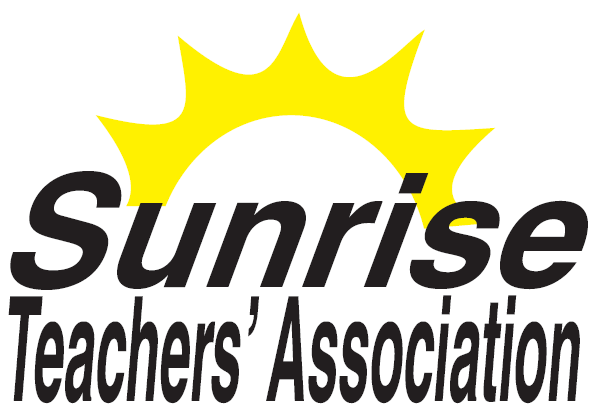 Scholarship Application 2024 Name: ___________________________________________ School: ___________________________________________ College/University attending in September 2023: _________________________________ 1. Provide an official transcript of your Grade 12 courses and marks. For courses that will be completed in June, estimated marks initialed by your teacher(s) will suffice. 2. Explain why you have chosen to pursue a Post – Secondary Education (max. 500 words) ______________________________________________________________________________________________________________________________________________________________________________________________________________________________________________________________________________________________________________________________________________________________________________________________________3. a) Provide a list of school-based activities that you have participated in during high school. b) List community or volunteer projects that you were involved in during high school. ____________________________________________________________________________________________________________________________________________________________________________________________________________________________________________________________________________________________________________________________________________________________________________________________________________________________________________________________________________________4. Explain how you demonstrated leadership skills through your involvement in the activities listed above. ______________________________________________________________________________________________________________________________________________________________________________________________________________________________________________________________________________________________________________________________________________________________________________________________________5. Please provide the names of three (3) references (other than family members), including one from your community. Name: _______________________________________________
Email Address _______________________________________________ Telephone Number: ________________ Name: _______________________________________________
Email Address _______________________________________________ Telephone Number: _________________ Name: _______________________________________________
Email Address _______________________________________________ Telephone Number: _________________ 6. Please ask your principal (or designate) to provide their comments and recommendation: ______________________________________________________________________________ ________________________________________________________________________________________________________________________________________________________________________________________________________________________________________________________________________________________________________________________________________________Principal (or Designate) signature ____________________Date ________________________Student Signature ____________________Date Scan and submit this application and any attached documents as a single PDF. Name the file (Your first and last name – STA Scholarship 2024)
Example: John Doe-STA Scholarship 2024 Submit your package by email to: president@sta.mbteach.org The deadline for applications is: May 31st, 2024. 